Тема Рост и развитие животных. Учебник стр.136-137 до типов развития животных. Изучить материал учебника. Посмотреть видео урок по ссылке https://resh.edu.ru/subject/lesson/1017/Маршрутный лист при изучении темы1.Записываем из учебника определение дробление   стр.1362.Затем делаем в тетради заголовок Стадии дробления.3. Ставим в тетради цифру 1 и записываем Стадия Бластулы Делаем вот такой рисунок 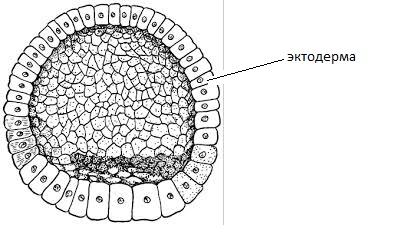  Записываем рядом с рисунком в тетрадьБластула-это шарообразный зародыш с полостью внутри. Состоит из одного слоя клеток(эктодерма). Эктодерма-это наружный слой клеток зародыша.4. Дале ставим цифру 2и записываем Стадия Гаструлы.Делаем рисунок в тетрадь Рядом с рисунком записываем. 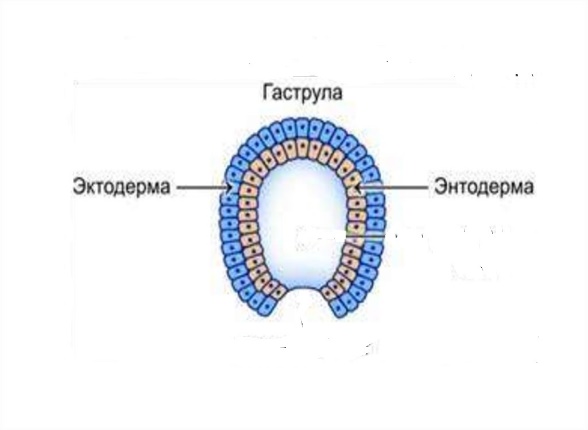 Гаструла-это стадия зародыша, состоящего из 2 слоев клеток (эктодермы и мезодермы)Энтодерма –внутренний слой клеток зародыша.5. Ставим цифру 3 и записываем Стадия Нейрулы.  Делаем рисунок. Крайний правый. Рядом с рисунком записываем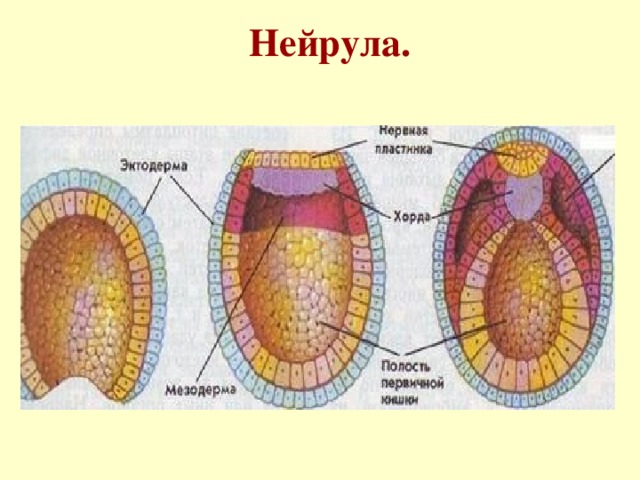 Нейрула-это стадия зародыша, на которой начинается закладка внутренних органов.Из нервной пластинки-нервная система. Хорда-будущий скелет. Из первичной кишки разовьется пищеварительная система.